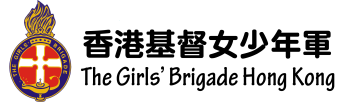 基礎小領袖訓練課程〈實習評估報告表〉隊員必須於基礎小領袖訓練課程後 6個月內，在分隊中實踐下列項目。完成後，經由分隊導師評核隊員的表現，將本評核表交回訓練及獎章委員會審核。隊員姓名： ____                        ____ _                                      分　　隊： ____________實習期： __     年       月       日至__     年       月       日           隊員編號：____________ 實習要求﹕	分隊實習* 請於適當位置加上〝〞號。
II. 總部活動整體評語：__________________________________________________________________________________________________________________________________________________________________________本人#推薦／不推薦該隊員晉升為基礎小領袖，晉升日期為__________                      __  本人#推薦／不推薦該隊員獲頒『基礎小領袖鐵章』，頒發日期為_____            ______本人申請延長該隊員之實習期至 ________年________月。# 請將不適用者刪去導師簽署：____________________導師姓名：____________________                                                  職    銜：____________________日    期：____________________No.項目合格*表現*表現*表現*不合格*其他評語No.項目合格*優異良好一般不合格*其他評語6個月實習期內出席率達80%或以上示範步操管理秩序學習承擔責任紀律執行投入及參與性主動性制服整齊程度人際關係No.活動名稱出席日期1.2.